Xyz Photographic Society —Date No.Image TitleImageScoreComments — I LikeI wish … and suggestions.(For use by judge.) 1Ditch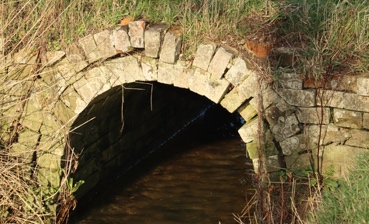 23456789101112131415161718192021222324252627282930